“Coffee and Pastry Social” hosted by Ettore’s European Bakery and Restaurant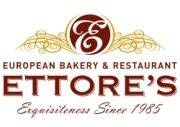 The St. Ignatius Parent Club with Ettore’s European Bakery and Restaurant are proud to host the Coffee and Pastry Social on Monday, August 15th in the Garden Room immediately following drop off at 8 am. We will provide coffee and pastries, so please stop by to catch up with old friends and meet some of the new families. We look forward to seeing you all! 